Registration FormsFirst Name-Last Name-Gender- Age-Grade-Birthdate-Phone Number (Cell)-Phone Number (Home)-Address-City-State-Zip-Instrument of Choice-Name of Primary Contact Person-Relationship to Person-Cell Number-Work Phone Number-Name of Emergency Contact-Relationship to Person-Cell Number-Work Phone Number-Dates (Please check which weeks you signing up for)DatesWeek 1: August 3 - August 7 Week 2: August 10 - August 14For any additional questions please email us at info@justrockenterprises.com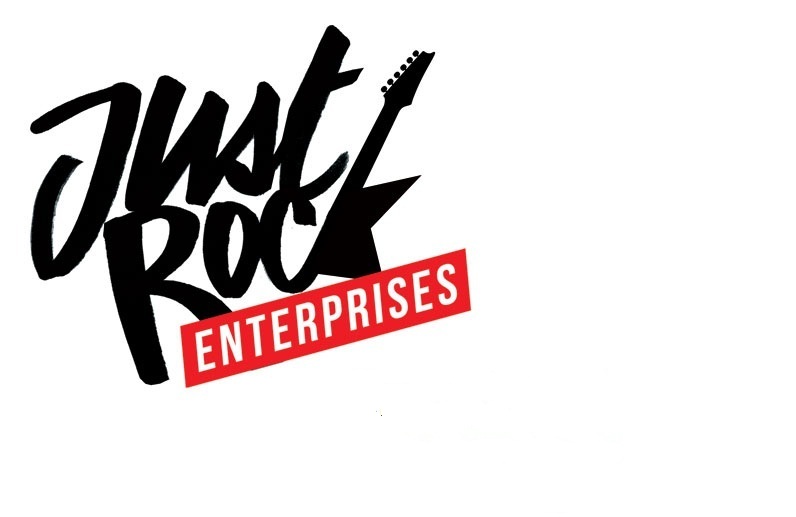 